РОЖИЩЕНСЬКА МІСЬКА РАДАЛУЦЬКОГО РАЙОНУ ВОЛИНСЬКОЇ ОБЛАСТІРОЗПОРЯДЖЕННЯ     14 квітня  2022 року                                                                           №  54-рвПро затвердження обсягузакупівлі паливно-мастильнихматеріалів Відповідно до пункту 20 частини четвертої статті 42 Закону України «Про місцеве самоврядування в Україні», статті 9 Закону України «Про правовий режим воєнного стану”, Указу Президента України від 24 лютого 2022 року №64/2022 “Про введення воєнного стану в Україні”, постанови Кабінету Міністрів України від 28.02.2022 року №169 «Деякі питання здійснення оборонних та публічних закупівель товарів, робіт і послуг в умовах воєнного стану» (зі змінами), рішення Рожищенської міської ради від 10.03.2022 року №19/8 «Про затвердження переліку  закупівель товарів, робіт і послуг, що здійснюються без застосування процедур закупівель та спрощених закупівель в умовах воєнного стану», враховуючи клопотання комунального підприємства «Дільниця благоустрою Рожищенської міської ради» від 14.04.2022 року №37:Затвердити обсяг закупівлі паливно-мастильних матеріалів на потреби Рожищенскої територіальної громади, що здійснюється без застосування процедур закупівель та спрощених закупівель в умовах воєнного стану, в кількості: нафта і дистиляти – бензин А-92 – 300 л, дизельне паливо – 1000 л на суму 53 400,00 (п’ятдесят три тисячі чотириста гривень 00 копійок).             2. Комунальному підприємству «Дільниця благоустрою Рожищенської міської ради» здійснювати закупівлю паливно-мастильних матеріалів в обсягах визначених цим розпорядженням.           3. Контроль за виконанням цього розпорядження лишаю за собою.Міський голова                                              Вячеслав ПОЛІЩУК               Солодуха Алла 21541                                                       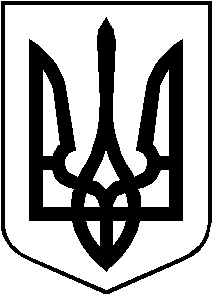 